Группа 13Обществознание28.10.2021г.Методические рекомендации:Изучить теоретический материал.Написать конспект.Форма отчёта: конспектСрок выполнения: 01.11.2021г.Электронная почта преподавателя: ksenia_kovaleva@inbox.ru Власть: источники, виды, легитимностьПоскольку основной целью политической деятельности является достижение определённых интересов, а именно поддержание или изменение существующего общественного порядка, она невозможна без применения власти.Власть — система взаимоотношений между людьми, в которой обязательными элементами выступают господство одних сил с подчинением и принуждением других.ИСТОЧНИКИ И СТРУКТУРА ВЛАСТИДобиться власти значительно помогают следующие источники.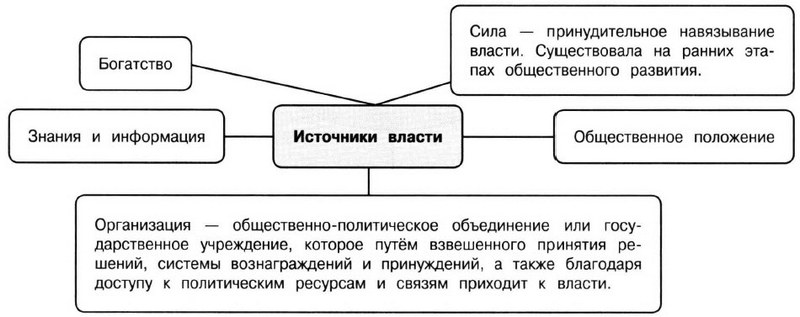 Право отдавать приказы устанавливается общественными нормами, как и обязанность подчиняться этим приказам.Власть — абстрактное понятие, но её прямыми носителями становятся определённые политические структуры, которые принимают следующие формы:руководство;управление;господство;координация;организация;контроль.Для того чтобы добиться своих целей, власть может использовать следующие ресурсы:волю;убеждение;манипуляцию;авторитет;насилие;право;поощрение;принуждение.ВИДЫ ВЛАСТИПрименение власти характерно для всех сфер жизни человека и общества. В соответствии с этим виды власти делятся внутри себя по некоторым характерным чертам.⊕ По источнику власти:политика;экономика;религия;культура.⊕ По участникам власти:государство;партия;церковь;семья.⊕ По функциям органов власти:законодательная;исполнительная;судебная.ПОЛИТИЧЕСКАЯ ВЛАСТЬНаибольшее значение для общества играет политическая власть, поскольку она диктует волю большому количеству людей и влияет на мир в целом.Политическая власть — публичная система взаимоотношений между людьми и политическими институтами, которая распространяется на всё общество.⊕ Помимо основных признаков власти, политическая власть включает следующие дополнения:верховенство;публичность и безличность (все действия совершает от имени общества);моноцентричность (единый общегосударственный центр);легальность в использовании силы (в рамках закона возможно принуждение жителей страны к определённым действиям);многообразие ресурсов (экономические, информационные, принудительные).⊕ По степени территориального охвата различают два вида политической власти:общественная (касается всего общества);местная (касается органов местного самоуправления, которые в РФ действуют совместно с государственной властью, но имеют собственные отличия).⊕ Формы политической власти:партии;профсоюзы;международные организации.ЛЕГИТИМНОСТЬЛегитимность — добровольное признание людьми основных ценностей действующей власти. Только в случае поддержки значительной части населения власть в глазах людей считается правомерной и справедливой.В начале XX в. учёным Максом Вебером была выдвинута теория, в которой он объяснил пути, откуда берёт своё начало политическая власть. Согласно этой теории сегодня выделяют три вида легитимной власти.ХаризматическаяОснова власти: Личные качества лидера. Отличительные черты: Политический лидер проявляет себя в периоды кризиса, «ведёт» за собой народ. Пример: Махатма Ганди, Наполеон Бонапарт.ТрадиционнаяОснова власти: Обычаи, вера, традиции. Отличительные черты: Крепкая власть, поскольку основана на привычке повиновения власти. Пример: Абсолютная монархия, отношения дворян и крестьян.ЛегальнаяОснова власти: Закон. Отличительные черты: Подчинение установленным правилам, несмотря на возможный внутренний протест. Пример: Подчинение директору вне зависимости от его личных и профессиональных качеств.СмешаннаяСмесь всех видов властиГОСУДАРСТВЕННАЯ ВЛАСТЬГосударственная власть — составляющая часть политической власти, которая действует на территории отдельно взятого государства. Её задача: постановка и решение государственных целей, а также руководство делами общества государственными органами путём принятия обязательных к исполнению актов. Государственную власть может осуществить сам народ (референдум, выборы), однако чаще это делают соответствующие органы.Существуют три ветви государственной власти:законодательная (парламент, Федеральное собрание РФ);исполнительная (Правительство РФ, министерства РФ, федеральные службы);судебная (суд).Все три ветви государственной власти ограничивают друг друга и не могут существовать раздельно.